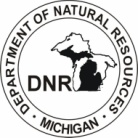 Michigan Department of Natural Resources - WildlifeApplication and Permit forCommercial Hunting Guides to Use State LandThis information required under authority of Part 5,1994 PA Act 451,  324.501-511 and the Rules for the Regulation of State Lands, R299.921 – R299.932, as amendedMichigan Department of Natural Resources - WildlifeApplication and Permit forCommercial Hunting Guides to Use State LandThis information required under authority of Part 5,1994 PA Act 451,  324.501-511 and the Rules for the Regulation of State Lands, R299.921 – R299.932, as amendedMichigan Department of Natural Resources - WildlifeApplication and Permit forCommercial Hunting Guides to Use State LandThis information required under authority of Part 5,1994 PA Act 451,  324.501-511 and the Rules for the Regulation of State Lands, R299.921 – R299.932, as amendedMichigan Department of Natural Resources - WildlifeApplication and Permit forCommercial Hunting Guides to Use State LandThis information required under authority of Part 5,1994 PA Act 451,  324.501-511 and the Rules for the Regulation of State Lands, R299.921 – R299.932, as amendedMichigan Department of Natural Resources - WildlifeApplication and Permit forCommercial Hunting Guides to Use State LandThis information required under authority of Part 5,1994 PA Act 451,  324.501-511 and the Rules for the Regulation of State Lands, R299.921 – R299.932, as amendedMichigan Department of Natural Resources - WildlifeApplication and Permit forCommercial Hunting Guides to Use State LandThis information required under authority of Part 5,1994 PA Act 451,  324.501-511 and the Rules for the Regulation of State Lands, R299.921 – R299.932, as amendedMichigan Department of Natural Resources - WildlifeApplication and Permit forCommercial Hunting Guides to Use State LandThis information required under authority of Part 5,1994 PA Act 451,  324.501-511 and the Rules for the Regulation of State Lands, R299.921 – R299.932, as amendedMichigan Department of Natural Resources - WildlifeApplication and Permit forCommercial Hunting Guides to Use State LandThis information required under authority of Part 5,1994 PA Act 451,  324.501-511 and the Rules for the Regulation of State Lands, R299.921 – R299.932, as amendedMichigan Department of Natural Resources - WildlifeApplication and Permit forCommercial Hunting Guides to Use State LandThis information required under authority of Part 5,1994 PA Act 451,  324.501-511 and the Rules for the Regulation of State Lands, R299.921 – R299.932, as amendedMichigan Department of Natural Resources - WildlifeApplication and Permit forCommercial Hunting Guides to Use State LandThis information required under authority of Part 5,1994 PA Act 451,  324.501-511 and the Rules for the Regulation of State Lands, R299.921 – R299.932, as amendedMichigan Department of Natural Resources - WildlifeApplication and Permit forCommercial Hunting Guides to Use State LandThis information required under authority of Part 5,1994 PA Act 451,  324.501-511 and the Rules for the Regulation of State Lands, R299.921 – R299.932, as amendedMichigan Department of Natural Resources - WildlifeApplication and Permit forCommercial Hunting Guides to Use State LandThis information required under authority of Part 5,1994 PA Act 451,  324.501-511 and the Rules for the Regulation of State Lands, R299.921 – R299.932, as amendedMichigan Department of Natural Resources - WildlifeApplication and Permit forCommercial Hunting Guides to Use State LandThis information required under authority of Part 5,1994 PA Act 451,  324.501-511 and the Rules for the Regulation of State Lands, R299.921 – R299.932, as amendedMichigan Department of Natural Resources - WildlifeApplication and Permit forCommercial Hunting Guides to Use State LandThis information required under authority of Part 5,1994 PA Act 451,  324.501-511 and the Rules for the Regulation of State Lands, R299.921 – R299.932, as amendedMichigan Department of Natural Resources - WildlifeApplication and Permit forCommercial Hunting Guides to Use State LandThis information required under authority of Part 5,1994 PA Act 451,  324.501-511 and the Rules for the Regulation of State Lands, R299.921 – R299.932, as amendedMichigan Department of Natural Resources - WildlifeApplication and Permit forCommercial Hunting Guides to Use State LandThis information required under authority of Part 5,1994 PA Act 451,  324.501-511 and the Rules for the Regulation of State Lands, R299.921 – R299.932, as amended Use Only Use Only Use Only Use OnlyMichigan Department of Natural Resources - WildlifeApplication and Permit forCommercial Hunting Guides to Use State LandThis information required under authority of Part 5,1994 PA Act 451,  324.501-511 and the Rules for the Regulation of State Lands, R299.921 – R299.932, as amendedMichigan Department of Natural Resources - WildlifeApplication and Permit forCommercial Hunting Guides to Use State LandThis information required under authority of Part 5,1994 PA Act 451,  324.501-511 and the Rules for the Regulation of State Lands, R299.921 – R299.932, as amendedMichigan Department of Natural Resources - WildlifeApplication and Permit forCommercial Hunting Guides to Use State LandThis information required under authority of Part 5,1994 PA Act 451,  324.501-511 and the Rules for the Regulation of State Lands, R299.921 – R299.932, as amendedMichigan Department of Natural Resources - WildlifeApplication and Permit forCommercial Hunting Guides to Use State LandThis information required under authority of Part 5,1994 PA Act 451,  324.501-511 and the Rules for the Regulation of State Lands, R299.921 – R299.932, as amendedMichigan Department of Natural Resources - WildlifeApplication and Permit forCommercial Hunting Guides to Use State LandThis information required under authority of Part 5,1994 PA Act 451,  324.501-511 and the Rules for the Regulation of State Lands, R299.921 – R299.932, as amendedMichigan Department of Natural Resources - WildlifeApplication and Permit forCommercial Hunting Guides to Use State LandThis information required under authority of Part 5,1994 PA Act 451,  324.501-511 and the Rules for the Regulation of State Lands, R299.921 – R299.932, as amendedMichigan Department of Natural Resources - WildlifeApplication and Permit forCommercial Hunting Guides to Use State LandThis information required under authority of Part 5,1994 PA Act 451,  324.501-511 and the Rules for the Regulation of State Lands, R299.921 – R299.932, as amendedMichigan Department of Natural Resources - WildlifeApplication and Permit forCommercial Hunting Guides to Use State LandThis information required under authority of Part 5,1994 PA Act 451,  324.501-511 and the Rules for the Regulation of State Lands, R299.921 – R299.932, as amendedMichigan Department of Natural Resources - WildlifeApplication and Permit forCommercial Hunting Guides to Use State LandThis information required under authority of Part 5,1994 PA Act 451,  324.501-511 and the Rules for the Regulation of State Lands, R299.921 – R299.932, as amendedMichigan Department of Natural Resources - WildlifeApplication and Permit forCommercial Hunting Guides to Use State LandThis information required under authority of Part 5,1994 PA Act 451,  324.501-511 and the Rules for the Regulation of State Lands, R299.921 – R299.932, as amendedMichigan Department of Natural Resources - WildlifeApplication and Permit forCommercial Hunting Guides to Use State LandThis information required under authority of Part 5,1994 PA Act 451,  324.501-511 and the Rules for the Regulation of State Lands, R299.921 – R299.932, as amendedMichigan Department of Natural Resources - WildlifeApplication and Permit forCommercial Hunting Guides to Use State LandThis information required under authority of Part 5,1994 PA Act 451,  324.501-511 and the Rules for the Regulation of State Lands, R299.921 – R299.932, as amendedMichigan Department of Natural Resources - WildlifeApplication and Permit forCommercial Hunting Guides to Use State LandThis information required under authority of Part 5,1994 PA Act 451,  324.501-511 and the Rules for the Regulation of State Lands, R299.921 – R299.932, as amendedMichigan Department of Natural Resources - WildlifeApplication and Permit forCommercial Hunting Guides to Use State LandThis information required under authority of Part 5,1994 PA Act 451,  324.501-511 and the Rules for the Regulation of State Lands, R299.921 – R299.932, as amendedMichigan Department of Natural Resources - WildlifeApplication and Permit forCommercial Hunting Guides to Use State LandThis information required under authority of Part 5,1994 PA Act 451,  324.501-511 and the Rules for the Regulation of State Lands, R299.921 – R299.932, as amendedMichigan Department of Natural Resources - WildlifeApplication and Permit forCommercial Hunting Guides to Use State LandThis information required under authority of Part 5,1994 PA Act 451,  324.501-511 and the Rules for the Regulation of State Lands, R299.921 – R299.932, as amendedPermit NumberPermit NumberPermit NumberPermit NumberMichigan Department of Natural Resources - WildlifeApplication and Permit forCommercial Hunting Guides to Use State LandThis information required under authority of Part 5,1994 PA Act 451,  324.501-511 and the Rules for the Regulation of State Lands, R299.921 – R299.932, as amendedMichigan Department of Natural Resources - WildlifeApplication and Permit forCommercial Hunting Guides to Use State LandThis information required under authority of Part 5,1994 PA Act 451,  324.501-511 and the Rules for the Regulation of State Lands, R299.921 – R299.932, as amendedMichigan Department of Natural Resources - WildlifeApplication and Permit forCommercial Hunting Guides to Use State LandThis information required under authority of Part 5,1994 PA Act 451,  324.501-511 and the Rules for the Regulation of State Lands, R299.921 – R299.932, as amendedMichigan Department of Natural Resources - WildlifeApplication and Permit forCommercial Hunting Guides to Use State LandThis information required under authority of Part 5,1994 PA Act 451,  324.501-511 and the Rules for the Regulation of State Lands, R299.921 – R299.932, as amendedMichigan Department of Natural Resources - WildlifeApplication and Permit forCommercial Hunting Guides to Use State LandThis information required under authority of Part 5,1994 PA Act 451,  324.501-511 and the Rules for the Regulation of State Lands, R299.921 – R299.932, as amendedMichigan Department of Natural Resources - WildlifeApplication and Permit forCommercial Hunting Guides to Use State LandThis information required under authority of Part 5,1994 PA Act 451,  324.501-511 and the Rules for the Regulation of State Lands, R299.921 – R299.932, as amendedMichigan Department of Natural Resources - WildlifeApplication and Permit forCommercial Hunting Guides to Use State LandThis information required under authority of Part 5,1994 PA Act 451,  324.501-511 and the Rules for the Regulation of State Lands, R299.921 – R299.932, as amendedMichigan Department of Natural Resources - WildlifeApplication and Permit forCommercial Hunting Guides to Use State LandThis information required under authority of Part 5,1994 PA Act 451,  324.501-511 and the Rules for the Regulation of State Lands, R299.921 – R299.932, as amendedMichigan Department of Natural Resources - WildlifeApplication and Permit forCommercial Hunting Guides to Use State LandThis information required under authority of Part 5,1994 PA Act 451,  324.501-511 and the Rules for the Regulation of State Lands, R299.921 – R299.932, as amendedMichigan Department of Natural Resources - WildlifeApplication and Permit forCommercial Hunting Guides to Use State LandThis information required under authority of Part 5,1994 PA Act 451,  324.501-511 and the Rules for the Regulation of State Lands, R299.921 – R299.932, as amendedMichigan Department of Natural Resources - WildlifeApplication and Permit forCommercial Hunting Guides to Use State LandThis information required under authority of Part 5,1994 PA Act 451,  324.501-511 and the Rules for the Regulation of State Lands, R299.921 – R299.932, as amendedMichigan Department of Natural Resources - WildlifeApplication and Permit forCommercial Hunting Guides to Use State LandThis information required under authority of Part 5,1994 PA Act 451,  324.501-511 and the Rules for the Regulation of State Lands, R299.921 – R299.932, as amendedMichigan Department of Natural Resources - WildlifeApplication and Permit forCommercial Hunting Guides to Use State LandThis information required under authority of Part 5,1994 PA Act 451,  324.501-511 and the Rules for the Regulation of State Lands, R299.921 – R299.932, as amendedMichigan Department of Natural Resources - WildlifeApplication and Permit forCommercial Hunting Guides to Use State LandThis information required under authority of Part 5,1994 PA Act 451,  324.501-511 and the Rules for the Regulation of State Lands, R299.921 – R299.932, as amendedMichigan Department of Natural Resources - WildlifeApplication and Permit forCommercial Hunting Guides to Use State LandThis information required under authority of Part 5,1994 PA Act 451,  324.501-511 and the Rules for the Regulation of State Lands, R299.921 – R299.932, as amendedMichigan Department of Natural Resources - WildlifeApplication and Permit forCommercial Hunting Guides to Use State LandThis information required under authority of Part 5,1994 PA Act 451,  324.501-511 and the Rules for the Regulation of State Lands, R299.921 – R299.932, as amendedPlease type or printPlease type or printPlease type or printPlease type or printPlease type or printPlease type or printPlease type or printPlease type or printPlease type or printPlease type or printPlease type or printPlease type or printPlease type or printPlease type or printPlease type or printPlease type or printPlease type or printPlease type or printPlease type or printPlease type or printPlease type or printPlease type or printApplicant InformationApplicant InformationApplicant InformationApplicant InformationApplicant InformationApplicant InformationApplicant InformationApplicant InformationApplicant InformationApplicant InformationApplicant InformationApplicant InformationApplicant InformationApplicant InformationApplicant InformationApplicant InformationApplicant InformationApplicant InformationApplicant InformationApplicant InformationApplicant InformationApplicant InformationName of ApplicantName of ApplicantName of ApplicantName of ApplicantName of ApplicantName of ApplicantName of ApplicantName of ApplicantTelephone(       )      Telephone(       )      Telephone(       )      Telephone(       )      Telephone(       )      Telephone(       )      Telephone(       )      Telephone(       )      Telephone(       )      Telephone(       )      Telephone(       )      Telephone(       )      Telephone(       )      Telephone(       )      Business Name (if applicable)Business Name (if applicable)Business Name (if applicable)Business Name (if applicable)Business Name (if applicable)Business Name (if applicable)Business Name (if applicable)Business Name (if applicable)FAX(       )      FAX(       )      FAX(       )      FAX(       )      FAX(       )      FAX(       )      FAX(       )      FAX(       )      FAX(       )      FAX(       )      FAX(       )      FAX(       )      FAX(       )      FAX(       )      AddressAddressAddressAddressAddressAddressAddressAddressE-MailE-MailE-MailE-MailE-MailE-MailE-MailE-MailE-MailE-MailE-MailE-MailE-MailE-MailCity, State, ZIPCity, State, ZIPCity, State, ZIPCity, State, ZIPCity, State, ZIPCity, State, ZIPCity, State, ZIPCity, State, ZIPNumber of Subpermitees (additional guides) Operating Under PermitNumber of Subpermitees (additional guides) Operating Under PermitNumber of Subpermitees (additional guides) Operating Under PermitNumber of Subpermitees (additional guides) Operating Under PermitNumber of Subpermitees (additional guides) Operating Under PermitNumber of Subpermitees (additional guides) Operating Under PermitNumber of Subpermitees (additional guides) Operating Under PermitNumber of Subpermitees (additional guides) Operating Under PermitNumber of Subpermitees (additional guides) Operating Under PermitNumber of Subpermitees (additional guides) Operating Under PermitNumber of Subpermitees (additional guides) Operating Under PermitNumber of Subpermitees (additional guides) Operating Under PermitNumber of Subpermitees (additional guides) Operating Under PermitNumber of Subpermitees (additional guides) Operating Under PermitProposed Counties for useProposed Counties for useProposed Counties for useProposed Counties for useProposed Counties for useProposed Counties for useProposed Counties for useProposed Counties for useProposed Counties for useProposed Counties for useProposed Counties for useProposed Counties for useProposed Counties for useProposed Counties for useProposed Counties for useProposed Counties for useProposed Counties for useProposed Counties for useProposed Counties for useProposed Counties for useProposed Counties for useProposed Counties for useWildlife species to be guided, including methods used to pursue each speciesWildlife species to be guided, including methods used to pursue each speciesWildlife species to be guided, including methods used to pursue each speciesWildlife species to be guided, including methods used to pursue each speciesWildlife species to be guided, including methods used to pursue each speciesWildlife species to be guided, including methods used to pursue each speciesWildlife species to be guided, including methods used to pursue each speciesWildlife species to be guided, including methods used to pursue each speciesWildlife species to be guided, including methods used to pursue each speciesWildlife species to be guided, including methods used to pursue each speciesWildlife species to be guided, including methods used to pursue each speciesWildlife species to be guided, including methods used to pursue each speciesWildlife species to be guided, including methods used to pursue each speciesWildlife species to be guided, including methods used to pursue each speciesWildlife species to be guided, including methods used to pursue each speciesWildlife species to be guided, including methods used to pursue each speciesWildlife species to be guided, including methods used to pursue each speciesWildlife species to be guided, including methods used to pursue each speciesWildlife species to be guided, including methods used to pursue each speciesWildlife species to be guided, including methods used to pursue each speciesWildlife species to be guided, including methods used to pursue each speciesWildlife species to be guided, including methods used to pursue each speciesWould you like your contact information placed on the DNR Website for customer contact?  Yes     NoWould you like your contact information placed on the DNR Website for customer contact?  Yes     NoWould you like your contact information placed on the DNR Website for customer contact?  Yes     NoWould you like your contact information placed on the DNR Website for customer contact?  Yes     NoWould you like your contact information placed on the DNR Website for customer contact?  Yes     NoWould you like your contact information placed on the DNR Website for customer contact?  Yes     NoWould you like your contact information placed on the DNR Website for customer contact?  Yes     NoWould you like your contact information placed on the DNR Website for customer contact?  Yes     NoWould you like your contact information placed on the DNR Website for customer contact?  Yes     NoWould you like your contact information placed on the DNR Website for customer contact?  Yes     NoWould you like your contact information placed on the DNR Website for customer contact?  Yes     NoWould you like your contact information placed on the DNR Website for customer contact?  Yes     NoWould you like your contact information placed on the DNR Website for customer contact?  Yes     NoWould you like your contact information placed on the DNR Website for customer contact?  Yes     NoWould you like your contact information placed on the DNR Website for customer contact?  Yes     NoWould you like your contact information placed on the DNR Website for customer contact?  Yes     NoWould you like your contact information placed on the DNR Website for customer contact?  Yes     NoWould you like your contact information placed on the DNR Website for customer contact?  Yes     NoWould you like your contact information placed on the DNR Website for customer contact?  Yes     NoWould you like your contact information placed on the DNR Website for customer contact?  Yes     NoWould you like your contact information placed on the DNR Website for customer contact?  Yes     NoWould you like your contact information placed on the DNR Website for customer contact?  Yes     NoHave you or any of your subpermittees ever been convicted of a hunting/fishing violation in Michigan or any other State Have you or any of your subpermittees ever been convicted of a hunting/fishing violation in Michigan or any other State Have you or any of your subpermittees ever been convicted of a hunting/fishing violation in Michigan or any other State Have you or any of your subpermittees ever been convicted of a hunting/fishing violation in Michigan or any other State Have you or any of your subpermittees ever been convicted of a hunting/fishing violation in Michigan or any other State Have you or any of your subpermittees ever been convicted of a hunting/fishing violation in Michigan or any other State Have you or any of your subpermittees ever been convicted of a hunting/fishing violation in Michigan or any other State Have you or any of your subpermittees ever been convicted of a hunting/fishing violation in Michigan or any other State Have you or any of your subpermittees ever been convicted of a hunting/fishing violation in Michigan or any other State Have you or any of your subpermittees ever been convicted of a hunting/fishing violation in Michigan or any other State Have you or any of your subpermittees ever been convicted of a hunting/fishing violation in Michigan or any other State Have you or any of your subpermittees ever been convicted of a hunting/fishing violation in Michigan or any other State Have you or any of your subpermittees ever been convicted of a hunting/fishing violation in Michigan or any other State Have you or any of your subpermittees ever been convicted of a hunting/fishing violation in Michigan or any other State Have you or any of your subpermittees ever been convicted of a hunting/fishing violation in Michigan or any other State Have you or any of your subpermittees ever been convicted of a hunting/fishing violation in Michigan or any other State Have you or any of your subpermittees ever been convicted of a hunting/fishing violation in Michigan or any other State Have you or any of your subpermittees ever been convicted of a hunting/fishing violation in Michigan or any other State Have you or any of your subpermittees ever been convicted of a hunting/fishing violation in Michigan or any other State Have you or any of your subpermittees ever been convicted of a hunting/fishing violation in Michigan or any other State Have you or any of your subpermittees ever been convicted of a hunting/fishing violation in Michigan or any other State Have you or any of your subpermittees ever been convicted of a hunting/fishing violation in Michigan or any other State within the last five (5) years?  No    Yes, if Yeswithin the last five (5) years?  No    Yes, if Yeswithin the last five (5) years?  No    Yes, if Yeswithin the last five (5) years?  No    Yes, if Yeswithin the last five (5) years?  No    Yes, if Yeswithin the last five (5) years?  No    Yes, if Yeswithin the last five (5) years?  No    Yes, if YesWho, When, Where and How long ago?Who, When, Where and How long ago?Who, When, Where and How long ago?Who, When, Where and How long ago?Who, When, Where and How long ago?Who, When, Where and How long ago?Who, When, Where and How long ago?Who, When, Where and How long ago?Who, When, Where and How long ago?Who, When, Where and How long ago?Who, When, Where and How long ago?Who, When, Where and How long ago?Who, When, Where and How long ago?Who, When, Where and How long ago?Applicant CertificationApplicant CertificationApplicant CertificationApplicant CertificationApplicant CertificationApplicant CertificationApplicant CertificationApplicant CertificationApplicant CertificationApplicant CertificationApplicant CertificationApplicant CertificationApplicant CertificationApplicant CertificationApplicant CertificationApplicant CertificationApplicant CertificationApplicant CertificationApplicant CertificationApplicant CertificationApplicant CertificationApplicant CertificationLIABILITY.  Grantee hereby releases, waives, discharges and covenants not to sue the State of Michigan, its departments, officers, employees and agents, from any and all liability to Grantee, its officers, employees and agents, for all losses, injury, death or damage, and any claims or demands thereto, on account of injury to person or property, or resulting in death of Grantee, its officers, employees or agents, in reference to the activities authorized by this permit. INDEMNIFICATION.  Grantee hereby covenants and agrees to indemnify and save harmless, the State of Michigan, its departments, officers, employees and agents, from any and all claims and demands, for all loss, injury, death or damage, that any person or entity may have or make, in any manner, arising out of any occurrence related to (1) issuance of this permit; (2) the activities authorized by this permit; and (3) the use or occupancy of the premises which are the subject of this permit by the Grantee, its employees, contractors, or its authorized representatives.I certify that I have read and understand all the rules and regulations regarding use of state land; as well as the regulations regarding commercial operations on state lands. Both the business named above and I agree to abide by the rules established in all activities pertaining to this permit. All the information I have provided is accurate and complete. Further, I understand this permit does not authorize trespass. LIABILITY.  Grantee hereby releases, waives, discharges and covenants not to sue the State of Michigan, its departments, officers, employees and agents, from any and all liability to Grantee, its officers, employees and agents, for all losses, injury, death or damage, and any claims or demands thereto, on account of injury to person or property, or resulting in death of Grantee, its officers, employees or agents, in reference to the activities authorized by this permit. INDEMNIFICATION.  Grantee hereby covenants and agrees to indemnify and save harmless, the State of Michigan, its departments, officers, employees and agents, from any and all claims and demands, for all loss, injury, death or damage, that any person or entity may have or make, in any manner, arising out of any occurrence related to (1) issuance of this permit; (2) the activities authorized by this permit; and (3) the use or occupancy of the premises which are the subject of this permit by the Grantee, its employees, contractors, or its authorized representatives.I certify that I have read and understand all the rules and regulations regarding use of state land; as well as the regulations regarding commercial operations on state lands. Both the business named above and I agree to abide by the rules established in all activities pertaining to this permit. All the information I have provided is accurate and complete. Further, I understand this permit does not authorize trespass. LIABILITY.  Grantee hereby releases, waives, discharges and covenants not to sue the State of Michigan, its departments, officers, employees and agents, from any and all liability to Grantee, its officers, employees and agents, for all losses, injury, death or damage, and any claims or demands thereto, on account of injury to person or property, or resulting in death of Grantee, its officers, employees or agents, in reference to the activities authorized by this permit. INDEMNIFICATION.  Grantee hereby covenants and agrees to indemnify and save harmless, the State of Michigan, its departments, officers, employees and agents, from any and all claims and demands, for all loss, injury, death or damage, that any person or entity may have or make, in any manner, arising out of any occurrence related to (1) issuance of this permit; (2) the activities authorized by this permit; and (3) the use or occupancy of the premises which are the subject of this permit by the Grantee, its employees, contractors, or its authorized representatives.I certify that I have read and understand all the rules and regulations regarding use of state land; as well as the regulations regarding commercial operations on state lands. Both the business named above and I agree to abide by the rules established in all activities pertaining to this permit. All the information I have provided is accurate and complete. Further, I understand this permit does not authorize trespass. LIABILITY.  Grantee hereby releases, waives, discharges and covenants not to sue the State of Michigan, its departments, officers, employees and agents, from any and all liability to Grantee, its officers, employees and agents, for all losses, injury, death or damage, and any claims or demands thereto, on account of injury to person or property, or resulting in death of Grantee, its officers, employees or agents, in reference to the activities authorized by this permit. INDEMNIFICATION.  Grantee hereby covenants and agrees to indemnify and save harmless, the State of Michigan, its departments, officers, employees and agents, from any and all claims and demands, for all loss, injury, death or damage, that any person or entity may have or make, in any manner, arising out of any occurrence related to (1) issuance of this permit; (2) the activities authorized by this permit; and (3) the use or occupancy of the premises which are the subject of this permit by the Grantee, its employees, contractors, or its authorized representatives.I certify that I have read and understand all the rules and regulations regarding use of state land; as well as the regulations regarding commercial operations on state lands. Both the business named above and I agree to abide by the rules established in all activities pertaining to this permit. All the information I have provided is accurate and complete. Further, I understand this permit does not authorize trespass. LIABILITY.  Grantee hereby releases, waives, discharges and covenants not to sue the State of Michigan, its departments, officers, employees and agents, from any and all liability to Grantee, its officers, employees and agents, for all losses, injury, death or damage, and any claims or demands thereto, on account of injury to person or property, or resulting in death of Grantee, its officers, employees or agents, in reference to the activities authorized by this permit. INDEMNIFICATION.  Grantee hereby covenants and agrees to indemnify and save harmless, the State of Michigan, its departments, officers, employees and agents, from any and all claims and demands, for all loss, injury, death or damage, that any person or entity may have or make, in any manner, arising out of any occurrence related to (1) issuance of this permit; (2) the activities authorized by this permit; and (3) the use or occupancy of the premises which are the subject of this permit by the Grantee, its employees, contractors, or its authorized representatives.I certify that I have read and understand all the rules and regulations regarding use of state land; as well as the regulations regarding commercial operations on state lands. Both the business named above and I agree to abide by the rules established in all activities pertaining to this permit. All the information I have provided is accurate and complete. Further, I understand this permit does not authorize trespass. LIABILITY.  Grantee hereby releases, waives, discharges and covenants not to sue the State of Michigan, its departments, officers, employees and agents, from any and all liability to Grantee, its officers, employees and agents, for all losses, injury, death or damage, and any claims or demands thereto, on account of injury to person or property, or resulting in death of Grantee, its officers, employees or agents, in reference to the activities authorized by this permit. INDEMNIFICATION.  Grantee hereby covenants and agrees to indemnify and save harmless, the State of Michigan, its departments, officers, employees and agents, from any and all claims and demands, for all loss, injury, death or damage, that any person or entity may have or make, in any manner, arising out of any occurrence related to (1) issuance of this permit; (2) the activities authorized by this permit; and (3) the use or occupancy of the premises which are the subject of this permit by the Grantee, its employees, contractors, or its authorized representatives.I certify that I have read and understand all the rules and regulations regarding use of state land; as well as the regulations regarding commercial operations on state lands. Both the business named above and I agree to abide by the rules established in all activities pertaining to this permit. All the information I have provided is accurate and complete. Further, I understand this permit does not authorize trespass. LIABILITY.  Grantee hereby releases, waives, discharges and covenants not to sue the State of Michigan, its departments, officers, employees and agents, from any and all liability to Grantee, its officers, employees and agents, for all losses, injury, death or damage, and any claims or demands thereto, on account of injury to person or property, or resulting in death of Grantee, its officers, employees or agents, in reference to the activities authorized by this permit. INDEMNIFICATION.  Grantee hereby covenants and agrees to indemnify and save harmless, the State of Michigan, its departments, officers, employees and agents, from any and all claims and demands, for all loss, injury, death or damage, that any person or entity may have or make, in any manner, arising out of any occurrence related to (1) issuance of this permit; (2) the activities authorized by this permit; and (3) the use or occupancy of the premises which are the subject of this permit by the Grantee, its employees, contractors, or its authorized representatives.I certify that I have read and understand all the rules and regulations regarding use of state land; as well as the regulations regarding commercial operations on state lands. Both the business named above and I agree to abide by the rules established in all activities pertaining to this permit. All the information I have provided is accurate and complete. Further, I understand this permit does not authorize trespass. LIABILITY.  Grantee hereby releases, waives, discharges and covenants not to sue the State of Michigan, its departments, officers, employees and agents, from any and all liability to Grantee, its officers, employees and agents, for all losses, injury, death or damage, and any claims or demands thereto, on account of injury to person or property, or resulting in death of Grantee, its officers, employees or agents, in reference to the activities authorized by this permit. INDEMNIFICATION.  Grantee hereby covenants and agrees to indemnify and save harmless, the State of Michigan, its departments, officers, employees and agents, from any and all claims and demands, for all loss, injury, death or damage, that any person or entity may have or make, in any manner, arising out of any occurrence related to (1) issuance of this permit; (2) the activities authorized by this permit; and (3) the use or occupancy of the premises which are the subject of this permit by the Grantee, its employees, contractors, or its authorized representatives.I certify that I have read and understand all the rules and regulations regarding use of state land; as well as the regulations regarding commercial operations on state lands. Both the business named above and I agree to abide by the rules established in all activities pertaining to this permit. All the information I have provided is accurate and complete. Further, I understand this permit does not authorize trespass. LIABILITY.  Grantee hereby releases, waives, discharges and covenants not to sue the State of Michigan, its departments, officers, employees and agents, from any and all liability to Grantee, its officers, employees and agents, for all losses, injury, death or damage, and any claims or demands thereto, on account of injury to person or property, or resulting in death of Grantee, its officers, employees or agents, in reference to the activities authorized by this permit. INDEMNIFICATION.  Grantee hereby covenants and agrees to indemnify and save harmless, the State of Michigan, its departments, officers, employees and agents, from any and all claims and demands, for all loss, injury, death or damage, that any person or entity may have or make, in any manner, arising out of any occurrence related to (1) issuance of this permit; (2) the activities authorized by this permit; and (3) the use or occupancy of the premises which are the subject of this permit by the Grantee, its employees, contractors, or its authorized representatives.I certify that I have read and understand all the rules and regulations regarding use of state land; as well as the regulations regarding commercial operations on state lands. Both the business named above and I agree to abide by the rules established in all activities pertaining to this permit. All the information I have provided is accurate and complete. Further, I understand this permit does not authorize trespass. LIABILITY.  Grantee hereby releases, waives, discharges and covenants not to sue the State of Michigan, its departments, officers, employees and agents, from any and all liability to Grantee, its officers, employees and agents, for all losses, injury, death or damage, and any claims or demands thereto, on account of injury to person or property, or resulting in death of Grantee, its officers, employees or agents, in reference to the activities authorized by this permit. INDEMNIFICATION.  Grantee hereby covenants and agrees to indemnify and save harmless, the State of Michigan, its departments, officers, employees and agents, from any and all claims and demands, for all loss, injury, death or damage, that any person or entity may have or make, in any manner, arising out of any occurrence related to (1) issuance of this permit; (2) the activities authorized by this permit; and (3) the use or occupancy of the premises which are the subject of this permit by the Grantee, its employees, contractors, or its authorized representatives.I certify that I have read and understand all the rules and regulations regarding use of state land; as well as the regulations regarding commercial operations on state lands. Both the business named above and I agree to abide by the rules established in all activities pertaining to this permit. All the information I have provided is accurate and complete. Further, I understand this permit does not authorize trespass. LIABILITY.  Grantee hereby releases, waives, discharges and covenants not to sue the State of Michigan, its departments, officers, employees and agents, from any and all liability to Grantee, its officers, employees and agents, for all losses, injury, death or damage, and any claims or demands thereto, on account of injury to person or property, or resulting in death of Grantee, its officers, employees or agents, in reference to the activities authorized by this permit. INDEMNIFICATION.  Grantee hereby covenants and agrees to indemnify and save harmless, the State of Michigan, its departments, officers, employees and agents, from any and all claims and demands, for all loss, injury, death or damage, that any person or entity may have or make, in any manner, arising out of any occurrence related to (1) issuance of this permit; (2) the activities authorized by this permit; and (3) the use or occupancy of the premises which are the subject of this permit by the Grantee, its employees, contractors, or its authorized representatives.I certify that I have read and understand all the rules and regulations regarding use of state land; as well as the regulations regarding commercial operations on state lands. Both the business named above and I agree to abide by the rules established in all activities pertaining to this permit. All the information I have provided is accurate and complete. Further, I understand this permit does not authorize trespass. LIABILITY.  Grantee hereby releases, waives, discharges and covenants not to sue the State of Michigan, its departments, officers, employees and agents, from any and all liability to Grantee, its officers, employees and agents, for all losses, injury, death or damage, and any claims or demands thereto, on account of injury to person or property, or resulting in death of Grantee, its officers, employees or agents, in reference to the activities authorized by this permit. INDEMNIFICATION.  Grantee hereby covenants and agrees to indemnify and save harmless, the State of Michigan, its departments, officers, employees and agents, from any and all claims and demands, for all loss, injury, death or damage, that any person or entity may have or make, in any manner, arising out of any occurrence related to (1) issuance of this permit; (2) the activities authorized by this permit; and (3) the use or occupancy of the premises which are the subject of this permit by the Grantee, its employees, contractors, or its authorized representatives.I certify that I have read and understand all the rules and regulations regarding use of state land; as well as the regulations regarding commercial operations on state lands. Both the business named above and I agree to abide by the rules established in all activities pertaining to this permit. All the information I have provided is accurate and complete. Further, I understand this permit does not authorize trespass. LIABILITY.  Grantee hereby releases, waives, discharges and covenants not to sue the State of Michigan, its departments, officers, employees and agents, from any and all liability to Grantee, its officers, employees and agents, for all losses, injury, death or damage, and any claims or demands thereto, on account of injury to person or property, or resulting in death of Grantee, its officers, employees or agents, in reference to the activities authorized by this permit. INDEMNIFICATION.  Grantee hereby covenants and agrees to indemnify and save harmless, the State of Michigan, its departments, officers, employees and agents, from any and all claims and demands, for all loss, injury, death or damage, that any person or entity may have or make, in any manner, arising out of any occurrence related to (1) issuance of this permit; (2) the activities authorized by this permit; and (3) the use or occupancy of the premises which are the subject of this permit by the Grantee, its employees, contractors, or its authorized representatives.I certify that I have read and understand all the rules and regulations regarding use of state land; as well as the regulations regarding commercial operations on state lands. Both the business named above and I agree to abide by the rules established in all activities pertaining to this permit. All the information I have provided is accurate and complete. Further, I understand this permit does not authorize trespass. LIABILITY.  Grantee hereby releases, waives, discharges and covenants not to sue the State of Michigan, its departments, officers, employees and agents, from any and all liability to Grantee, its officers, employees and agents, for all losses, injury, death or damage, and any claims or demands thereto, on account of injury to person or property, or resulting in death of Grantee, its officers, employees or agents, in reference to the activities authorized by this permit. INDEMNIFICATION.  Grantee hereby covenants and agrees to indemnify and save harmless, the State of Michigan, its departments, officers, employees and agents, from any and all claims and demands, for all loss, injury, death or damage, that any person or entity may have or make, in any manner, arising out of any occurrence related to (1) issuance of this permit; (2) the activities authorized by this permit; and (3) the use or occupancy of the premises which are the subject of this permit by the Grantee, its employees, contractors, or its authorized representatives.I certify that I have read and understand all the rules and regulations regarding use of state land; as well as the regulations regarding commercial operations on state lands. Both the business named above and I agree to abide by the rules established in all activities pertaining to this permit. All the information I have provided is accurate and complete. Further, I understand this permit does not authorize trespass. LIABILITY.  Grantee hereby releases, waives, discharges and covenants not to sue the State of Michigan, its departments, officers, employees and agents, from any and all liability to Grantee, its officers, employees and agents, for all losses, injury, death or damage, and any claims or demands thereto, on account of injury to person or property, or resulting in death of Grantee, its officers, employees or agents, in reference to the activities authorized by this permit. INDEMNIFICATION.  Grantee hereby covenants and agrees to indemnify and save harmless, the State of Michigan, its departments, officers, employees and agents, from any and all claims and demands, for all loss, injury, death or damage, that any person or entity may have or make, in any manner, arising out of any occurrence related to (1) issuance of this permit; (2) the activities authorized by this permit; and (3) the use or occupancy of the premises which are the subject of this permit by the Grantee, its employees, contractors, or its authorized representatives.I certify that I have read and understand all the rules and regulations regarding use of state land; as well as the regulations regarding commercial operations on state lands. Both the business named above and I agree to abide by the rules established in all activities pertaining to this permit. All the information I have provided is accurate and complete. Further, I understand this permit does not authorize trespass. LIABILITY.  Grantee hereby releases, waives, discharges and covenants not to sue the State of Michigan, its departments, officers, employees and agents, from any and all liability to Grantee, its officers, employees and agents, for all losses, injury, death or damage, and any claims or demands thereto, on account of injury to person or property, or resulting in death of Grantee, its officers, employees or agents, in reference to the activities authorized by this permit. INDEMNIFICATION.  Grantee hereby covenants and agrees to indemnify and save harmless, the State of Michigan, its departments, officers, employees and agents, from any and all claims and demands, for all loss, injury, death or damage, that any person or entity may have or make, in any manner, arising out of any occurrence related to (1) issuance of this permit; (2) the activities authorized by this permit; and (3) the use or occupancy of the premises which are the subject of this permit by the Grantee, its employees, contractors, or its authorized representatives.I certify that I have read and understand all the rules and regulations regarding use of state land; as well as the regulations regarding commercial operations on state lands. Both the business named above and I agree to abide by the rules established in all activities pertaining to this permit. All the information I have provided is accurate and complete. Further, I understand this permit does not authorize trespass. LIABILITY.  Grantee hereby releases, waives, discharges and covenants not to sue the State of Michigan, its departments, officers, employees and agents, from any and all liability to Grantee, its officers, employees and agents, for all losses, injury, death or damage, and any claims or demands thereto, on account of injury to person or property, or resulting in death of Grantee, its officers, employees or agents, in reference to the activities authorized by this permit. INDEMNIFICATION.  Grantee hereby covenants and agrees to indemnify and save harmless, the State of Michigan, its departments, officers, employees and agents, from any and all claims and demands, for all loss, injury, death or damage, that any person or entity may have or make, in any manner, arising out of any occurrence related to (1) issuance of this permit; (2) the activities authorized by this permit; and (3) the use or occupancy of the premises which are the subject of this permit by the Grantee, its employees, contractors, or its authorized representatives.I certify that I have read and understand all the rules and regulations regarding use of state land; as well as the regulations regarding commercial operations on state lands. Both the business named above and I agree to abide by the rules established in all activities pertaining to this permit. All the information I have provided is accurate and complete. Further, I understand this permit does not authorize trespass. LIABILITY.  Grantee hereby releases, waives, discharges and covenants not to sue the State of Michigan, its departments, officers, employees and agents, from any and all liability to Grantee, its officers, employees and agents, for all losses, injury, death or damage, and any claims or demands thereto, on account of injury to person or property, or resulting in death of Grantee, its officers, employees or agents, in reference to the activities authorized by this permit. INDEMNIFICATION.  Grantee hereby covenants and agrees to indemnify and save harmless, the State of Michigan, its departments, officers, employees and agents, from any and all claims and demands, for all loss, injury, death or damage, that any person or entity may have or make, in any manner, arising out of any occurrence related to (1) issuance of this permit; (2) the activities authorized by this permit; and (3) the use or occupancy of the premises which are the subject of this permit by the Grantee, its employees, contractors, or its authorized representatives.I certify that I have read and understand all the rules and regulations regarding use of state land; as well as the regulations regarding commercial operations on state lands. Both the business named above and I agree to abide by the rules established in all activities pertaining to this permit. All the information I have provided is accurate and complete. Further, I understand this permit does not authorize trespass. LIABILITY.  Grantee hereby releases, waives, discharges and covenants not to sue the State of Michigan, its departments, officers, employees and agents, from any and all liability to Grantee, its officers, employees and agents, for all losses, injury, death or damage, and any claims or demands thereto, on account of injury to person or property, or resulting in death of Grantee, its officers, employees or agents, in reference to the activities authorized by this permit. INDEMNIFICATION.  Grantee hereby covenants and agrees to indemnify and save harmless, the State of Michigan, its departments, officers, employees and agents, from any and all claims and demands, for all loss, injury, death or damage, that any person or entity may have or make, in any manner, arising out of any occurrence related to (1) issuance of this permit; (2) the activities authorized by this permit; and (3) the use or occupancy of the premises which are the subject of this permit by the Grantee, its employees, contractors, or its authorized representatives.I certify that I have read and understand all the rules and regulations regarding use of state land; as well as the regulations regarding commercial operations on state lands. Both the business named above and I agree to abide by the rules established in all activities pertaining to this permit. All the information I have provided is accurate and complete. Further, I understand this permit does not authorize trespass. LIABILITY.  Grantee hereby releases, waives, discharges and covenants not to sue the State of Michigan, its departments, officers, employees and agents, from any and all liability to Grantee, its officers, employees and agents, for all losses, injury, death or damage, and any claims or demands thereto, on account of injury to person or property, or resulting in death of Grantee, its officers, employees or agents, in reference to the activities authorized by this permit. INDEMNIFICATION.  Grantee hereby covenants and agrees to indemnify and save harmless, the State of Michigan, its departments, officers, employees and agents, from any and all claims and demands, for all loss, injury, death or damage, that any person or entity may have or make, in any manner, arising out of any occurrence related to (1) issuance of this permit; (2) the activities authorized by this permit; and (3) the use or occupancy of the premises which are the subject of this permit by the Grantee, its employees, contractors, or its authorized representatives.I certify that I have read and understand all the rules and regulations regarding use of state land; as well as the regulations regarding commercial operations on state lands. Both the business named above and I agree to abide by the rules established in all activities pertaining to this permit. All the information I have provided is accurate and complete. Further, I understand this permit does not authorize trespass. LIABILITY.  Grantee hereby releases, waives, discharges and covenants not to sue the State of Michigan, its departments, officers, employees and agents, from any and all liability to Grantee, its officers, employees and agents, for all losses, injury, death or damage, and any claims or demands thereto, on account of injury to person or property, or resulting in death of Grantee, its officers, employees or agents, in reference to the activities authorized by this permit. INDEMNIFICATION.  Grantee hereby covenants and agrees to indemnify and save harmless, the State of Michigan, its departments, officers, employees and agents, from any and all claims and demands, for all loss, injury, death or damage, that any person or entity may have or make, in any manner, arising out of any occurrence related to (1) issuance of this permit; (2) the activities authorized by this permit; and (3) the use or occupancy of the premises which are the subject of this permit by the Grantee, its employees, contractors, or its authorized representatives.I certify that I have read and understand all the rules and regulations regarding use of state land; as well as the regulations regarding commercial operations on state lands. Both the business named above and I agree to abide by the rules established in all activities pertaining to this permit. All the information I have provided is accurate and complete. Further, I understand this permit does not authorize trespass. LIABILITY.  Grantee hereby releases, waives, discharges and covenants not to sue the State of Michigan, its departments, officers, employees and agents, from any and all liability to Grantee, its officers, employees and agents, for all losses, injury, death or damage, and any claims or demands thereto, on account of injury to person or property, or resulting in death of Grantee, its officers, employees or agents, in reference to the activities authorized by this permit. INDEMNIFICATION.  Grantee hereby covenants and agrees to indemnify and save harmless, the State of Michigan, its departments, officers, employees and agents, from any and all claims and demands, for all loss, injury, death or damage, that any person or entity may have or make, in any manner, arising out of any occurrence related to (1) issuance of this permit; (2) the activities authorized by this permit; and (3) the use or occupancy of the premises which are the subject of this permit by the Grantee, its employees, contractors, or its authorized representatives.I certify that I have read and understand all the rules and regulations regarding use of state land; as well as the regulations regarding commercial operations on state lands. Both the business named above and I agree to abide by the rules established in all activities pertaining to this permit. All the information I have provided is accurate and complete. Further, I understand this permit does not authorize trespass. Signature of ApplicantSignature of ApplicantSignature of ApplicantSignature of ApplicantSignature of ApplicantSignature of ApplicantSignature of ApplicantSignature of ApplicantSignature of ApplicantSignature of ApplicantDateDateDateDateDateDateDateSubmit completed application, and a list of authorized guide names (including mailing address and telephone number) to:Casey M. Reitz, Permit SpecialistWildlife DivisionMichigan Department of Natural ResourcesPO Box 30444Lansing, MI 48909FAX: 517-335-6604Email: reitzc@michigan.govSubmit completed application, and a list of authorized guide names (including mailing address and telephone number) to:Casey M. Reitz, Permit SpecialistWildlife DivisionMichigan Department of Natural ResourcesPO Box 30444Lansing, MI 48909FAX: 517-335-6604Email: reitzc@michigan.govSubmit completed application, and a list of authorized guide names (including mailing address and telephone number) to:Casey M. Reitz, Permit SpecialistWildlife DivisionMichigan Department of Natural ResourcesPO Box 30444Lansing, MI 48909FAX: 517-335-6604Email: reitzc@michigan.govSubmit completed application, and a list of authorized guide names (including mailing address and telephone number) to:Casey M. Reitz, Permit SpecialistWildlife DivisionMichigan Department of Natural ResourcesPO Box 30444Lansing, MI 48909FAX: 517-335-6604Email: reitzc@michigan.govSubmit completed application, and a list of authorized guide names (including mailing address and telephone number) to:Casey M. Reitz, Permit SpecialistWildlife DivisionMichigan Department of Natural ResourcesPO Box 30444Lansing, MI 48909FAX: 517-335-6604Email: reitzc@michigan.govSubmit completed application, and a list of authorized guide names (including mailing address and telephone number) to:Casey M. Reitz, Permit SpecialistWildlife DivisionMichigan Department of Natural ResourcesPO Box 30444Lansing, MI 48909FAX: 517-335-6604Email: reitzc@michigan.govSubmit completed application, and a list of authorized guide names (including mailing address and telephone number) to:Casey M. Reitz, Permit SpecialistWildlife DivisionMichigan Department of Natural ResourcesPO Box 30444Lansing, MI 48909FAX: 517-335-6604Email: reitzc@michigan.govSubmit completed application, and a list of authorized guide names (including mailing address and telephone number) to:Casey M. Reitz, Permit SpecialistWildlife DivisionMichigan Department of Natural ResourcesPO Box 30444Lansing, MI 48909FAX: 517-335-6604Email: reitzc@michigan.govSubmit completed application, and a list of authorized guide names (including mailing address and telephone number) to:Casey M. Reitz, Permit SpecialistWildlife DivisionMichigan Department of Natural ResourcesPO Box 30444Lansing, MI 48909FAX: 517-335-6604Email: reitzc@michigan.govSubmit completed application, and a list of authorized guide names (including mailing address and telephone number) to:Casey M. Reitz, Permit SpecialistWildlife DivisionMichigan Department of Natural ResourcesPO Box 30444Lansing, MI 48909FAX: 517-335-6604Email: reitzc@michigan.govSubmit completed application, and a list of authorized guide names (including mailing address and telephone number) to:Casey M. Reitz, Permit SpecialistWildlife DivisionMichigan Department of Natural ResourcesPO Box 30444Lansing, MI 48909FAX: 517-335-6604Email: reitzc@michigan.govSubmit completed application, and a list of authorized guide names (including mailing address and telephone number) to:Casey M. Reitz, Permit SpecialistWildlife DivisionMichigan Department of Natural ResourcesPO Box 30444Lansing, MI 48909FAX: 517-335-6604Email: reitzc@michigan.govSubmit completed application, and a list of authorized guide names (including mailing address and telephone number) to:Casey M. Reitz, Permit SpecialistWildlife DivisionMichigan Department of Natural ResourcesPO Box 30444Lansing, MI 48909FAX: 517-335-6604Email: reitzc@michigan.govSubmit completed application, and a list of authorized guide names (including mailing address and telephone number) to:Casey M. Reitz, Permit SpecialistWildlife DivisionMichigan Department of Natural ResourcesPO Box 30444Lansing, MI 48909FAX: 517-335-6604Email: reitzc@michigan.govSubmit completed application, and a list of authorized guide names (including mailing address and telephone number) to:Casey M. Reitz, Permit SpecialistWildlife DivisionMichigan Department of Natural ResourcesPO Box 30444Lansing, MI 48909FAX: 517-335-6604Email: reitzc@michigan.govSubmit completed application, and a list of authorized guide names (including mailing address and telephone number) to:Casey M. Reitz, Permit SpecialistWildlife DivisionMichigan Department of Natural ResourcesPO Box 30444Lansing, MI 48909FAX: 517-335-6604Email: reitzc@michigan.govSubmit completed application, and a list of authorized guide names (including mailing address and telephone number) to:Casey M. Reitz, Permit SpecialistWildlife DivisionMichigan Department of Natural ResourcesPO Box 30444Lansing, MI 48909FAX: 517-335-6604Email: reitzc@michigan.govSubmit completed application, and a list of authorized guide names (including mailing address and telephone number) to:Casey M. Reitz, Permit SpecialistWildlife DivisionMichigan Department of Natural ResourcesPO Box 30444Lansing, MI 48909FAX: 517-335-6604Email: reitzc@michigan.govSubmit completed application, and a list of authorized guide names (including mailing address and telephone number) to:Casey M. Reitz, Permit SpecialistWildlife DivisionMichigan Department of Natural ResourcesPO Box 30444Lansing, MI 48909FAX: 517-335-6604Email: reitzc@michigan.govSubmit completed application, and a list of authorized guide names (including mailing address and telephone number) to:Casey M. Reitz, Permit SpecialistWildlife DivisionMichigan Department of Natural ResourcesPO Box 30444Lansing, MI 48909FAX: 517-335-6604Email: reitzc@michigan.govSubmit completed application, and a list of authorized guide names (including mailing address and telephone number) to:Casey M. Reitz, Permit SpecialistWildlife DivisionMichigan Department of Natural ResourcesPO Box 30444Lansing, MI 48909FAX: 517-335-6604Email: reitzc@michigan.govSubmit completed application, and a list of authorized guide names (including mailing address and telephone number) to:Casey M. Reitz, Permit SpecialistWildlife DivisionMichigan Department of Natural ResourcesPO Box 30444Lansing, MI 48909FAX: 517-335-6604Email: reitzc@michigan.govFor DNR Use OnlyFor DNR Use OnlyFor DNR Use OnlyFor DNR Use OnlyFor DNR Use OnlyFor DNR Use OnlyFor DNR Use OnlyFor DNR Use OnlyFor DNR Use OnlyFor DNR Use OnlyFor DNR Use OnlyFor DNR Use OnlyFor DNR Use OnlyFor DNR Use OnlyFor DNR Use OnlyFor DNR Use OnlyFor DNR Use OnlyFor DNR Use OnlyFor DNR Use OnlyFor DNR Use OnlyFor DNR Use OnlyFor DNR Use OnlyIssue DateIssue DateIssue DateExpiration DateExpiration DateExpiration DateExpiration DateExpiration DateExpiration DateLaw Enforcement District(s)Law Enforcement District(s)Law Enforcement District(s)Law Enforcement District(s)Law Enforcement District(s)Law Enforcement District(s)Law Enforcement District(s)Wildlife Region(s)Wildlife Region(s)Wildlife Region(s)Wildlife Region(s)Wildlife Region(s)Wildlife Region(s)CommentsCommentsCommentsCommentsCommentsCommentsCommentsCommentsCommentsCommentsCommentsCommentsCommentsCommentsCommentsCommentsCommentsCommentsCommentsCommentsCommentsComments Approved    Denied Approved    Denied Approved    Denied Approved    Denied Approved    Denied Approved    Denied Approved    Denied Approved    DeniedDirectors Authorized Representative Signature of ApprovalDirectors Authorized Representative Signature of ApprovalDirectors Authorized Representative Signature of ApprovalDirectors Authorized Representative Signature of ApprovalDirectors Authorized Representative Signature of ApprovalDirectors Authorized Representative Signature of ApprovalDirectors Authorized Representative Signature of ApprovalDirectors Authorized Representative Signature of ApprovalDirectors Authorized Representative Signature of ApprovalDirectors Authorized Representative Signature of ApprovalDateDateDateDateDateDateApplication and Permit forCommercial Hunting Guides to Use State LandAdditional InformationApplication and Permit forCommercial Hunting Guides to Use State LandAdditional InformationApplication and Permit forCommercial Hunting Guides to Use State LandAdditional InformationApplication and Permit forCommercial Hunting Guides to Use State LandAdditional InformationApplication and Permit forCommercial Hunting Guides to Use State LandAdditional InformationApplication and Permit forCommercial Hunting Guides to Use State LandAdditional InformationApplication and Permit forCommercial Hunting Guides to Use State LandAdditional InformationApplication and Permit forCommercial Hunting Guides to Use State LandAdditional InformationApplication and Permit forCommercial Hunting Guides to Use State LandAdditional InformationApplication and Permit forCommercial Hunting Guides to Use State LandAdditional InformationApplication and Permit forCommercial Hunting Guides to Use State LandAdditional InformationApplication and Permit forCommercial Hunting Guides to Use State LandAdditional InformationApplication and Permit forCommercial Hunting Guides to Use State LandAdditional InformationApplication and Permit forCommercial Hunting Guides to Use State LandAdditional InformationApplication and Permit forCommercial Hunting Guides to Use State LandAdditional InformationApplication and Permit forCommercial Hunting Guides to Use State LandAdditional InformationApplication and Permit forCommercial Hunting Guides to Use State LandAdditional InformationApplication and Permit forCommercial Hunting Guides to Use State LandAdditional InformationApplication and Permit forCommercial Hunting Guides to Use State LandAdditional InformationApplication and Permit forCommercial Hunting Guides to Use State LandAdditional InformationApplication and Permit forCommercial Hunting Guides to Use State LandAdditional InformationApplication and Permit forCommercial Hunting Guides to Use State LandAdditional InformationThe following additional information will be required when issuing a Permit to Use State Lands for Commercial Guiding operations.  The intent of obtaining this information is to try and determine the intensity and distribution of use.The following additional information will be required when issuing a Permit to Use State Lands for Commercial Guiding operations.  The intent of obtaining this information is to try and determine the intensity and distribution of use.The following additional information will be required when issuing a Permit to Use State Lands for Commercial Guiding operations.  The intent of obtaining this information is to try and determine the intensity and distribution of use.The following additional information will be required when issuing a Permit to Use State Lands for Commercial Guiding operations.  The intent of obtaining this information is to try and determine the intensity and distribution of use.The following additional information will be required when issuing a Permit to Use State Lands for Commercial Guiding operations.  The intent of obtaining this information is to try and determine the intensity and distribution of use.The following additional information will be required when issuing a Permit to Use State Lands for Commercial Guiding operations.  The intent of obtaining this information is to try and determine the intensity and distribution of use.The following additional information will be required when issuing a Permit to Use State Lands for Commercial Guiding operations.  The intent of obtaining this information is to try and determine the intensity and distribution of use.The following additional information will be required when issuing a Permit to Use State Lands for Commercial Guiding operations.  The intent of obtaining this information is to try and determine the intensity and distribution of use.The following additional information will be required when issuing a Permit to Use State Lands for Commercial Guiding operations.  The intent of obtaining this information is to try and determine the intensity and distribution of use.The following additional information will be required when issuing a Permit to Use State Lands for Commercial Guiding operations.  The intent of obtaining this information is to try and determine the intensity and distribution of use.The following additional information will be required when issuing a Permit to Use State Lands for Commercial Guiding operations.  The intent of obtaining this information is to try and determine the intensity and distribution of use.The following additional information will be required when issuing a Permit to Use State Lands for Commercial Guiding operations.  The intent of obtaining this information is to try and determine the intensity and distribution of use.The following additional information will be required when issuing a Permit to Use State Lands for Commercial Guiding operations.  The intent of obtaining this information is to try and determine the intensity and distribution of use.The following additional information will be required when issuing a Permit to Use State Lands for Commercial Guiding operations.  The intent of obtaining this information is to try and determine the intensity and distribution of use.The following additional information will be required when issuing a Permit to Use State Lands for Commercial Guiding operations.  The intent of obtaining this information is to try and determine the intensity and distribution of use.The following additional information will be required when issuing a Permit to Use State Lands for Commercial Guiding operations.  The intent of obtaining this information is to try and determine the intensity and distribution of use.The following additional information will be required when issuing a Permit to Use State Lands for Commercial Guiding operations.  The intent of obtaining this information is to try and determine the intensity and distribution of use.The following additional information will be required when issuing a Permit to Use State Lands for Commercial Guiding operations.  The intent of obtaining this information is to try and determine the intensity and distribution of use.The following additional information will be required when issuing a Permit to Use State Lands for Commercial Guiding operations.  The intent of obtaining this information is to try and determine the intensity and distribution of use.The following additional information will be required when issuing a Permit to Use State Lands for Commercial Guiding operations.  The intent of obtaining this information is to try and determine the intensity and distribution of use.The following additional information will be required when issuing a Permit to Use State Lands for Commercial Guiding operations.  The intent of obtaining this information is to try and determine the intensity and distribution of use.The following additional information will be required when issuing a Permit to Use State Lands for Commercial Guiding operations.  The intent of obtaining this information is to try and determine the intensity and distribution of use.Please complete and return with your application.Please complete and return with your application.Please complete and return with your application.Please complete and return with your application.Please complete and return with your application.Please complete and return with your application.Please complete and return with your application.Please complete and return with your application.Please complete and return with your application.Please complete and return with your application.Please complete and return with your application.Please complete and return with your application.Please complete and return with your application.Please complete and return with your application.Please complete and return with your application.Please complete and return with your application.Please complete and return with your application.Please complete and return with your application.Please complete and return with your application.Please complete and return with your application.Please complete and return with your application.Please complete and return with your application.1. Do you use State Lands for your business?   Yes     No   If yes, please list all Counties and Townships used.1. Do you use State Lands for your business?   Yes     No   If yes, please list all Counties and Townships used.1. Do you use State Lands for your business?   Yes     No   If yes, please list all Counties and Townships used.1. Do you use State Lands for your business?   Yes     No   If yes, please list all Counties and Townships used.1. Do you use State Lands for your business?   Yes     No   If yes, please list all Counties and Townships used.1. Do you use State Lands for your business?   Yes     No   If yes, please list all Counties and Townships used.1. Do you use State Lands for your business?   Yes     No   If yes, please list all Counties and Townships used.1. Do you use State Lands for your business?   Yes     No   If yes, please list all Counties and Townships used.1. Do you use State Lands for your business?   Yes     No   If yes, please list all Counties and Townships used.1. Do you use State Lands for your business?   Yes     No   If yes, please list all Counties and Townships used.1. Do you use State Lands for your business?   Yes     No   If yes, please list all Counties and Townships used.1. Do you use State Lands for your business?   Yes     No   If yes, please list all Counties and Townships used.1. Do you use State Lands for your business?   Yes     No   If yes, please list all Counties and Townships used.1. Do you use State Lands for your business?   Yes     No   If yes, please list all Counties and Townships used.1. Do you use State Lands for your business?   Yes     No   If yes, please list all Counties and Townships used.1. Do you use State Lands for your business?   Yes     No   If yes, please list all Counties and Townships used.1. Do you use State Lands for your business?   Yes     No   If yes, please list all Counties and Townships used.1. Do you use State Lands for your business?   Yes     No   If yes, please list all Counties and Townships used.1. Do you use State Lands for your business?   Yes     No   If yes, please list all Counties and Townships used.1. Do you use State Lands for your business?   Yes     No   If yes, please list all Counties and Townships used.1. Do you use State Lands for your business?   Yes     No   If yes, please list all Counties and Townships used.1. Do you use State Lands for your business?   Yes     No   If yes, please list all Counties and Townships used.2. What percentage of your guide business occurs on State Lands?2. What percentage of your guide business occurs on State Lands?2. What percentage of your guide business occurs on State Lands?2. What percentage of your guide business occurs on State Lands?2. What percentage of your guide business occurs on State Lands?2. What percentage of your guide business occurs on State Lands?2. What percentage of your guide business occurs on State Lands?2. What percentage of your guide business occurs on State Lands?2. What percentage of your guide business occurs on State Lands?2. What percentage of your guide business occurs on State Lands?3. What wildlife species do you guide for?3. What wildlife species do you guide for?3. What wildlife species do you guide for?3. What wildlife species do you guide for?3. What wildlife species do you guide for?3. What wildlife species do you guide for?4. Please provide an estimate of the number of clients and the number of guided trips by wildlife species, you provide each year.4. Please provide an estimate of the number of clients and the number of guided trips by wildlife species, you provide each year.4. Please provide an estimate of the number of clients and the number of guided trips by wildlife species, you provide each year.4. Please provide an estimate of the number of clients and the number of guided trips by wildlife species, you provide each year.4. Please provide an estimate of the number of clients and the number of guided trips by wildlife species, you provide each year.4. Please provide an estimate of the number of clients and the number of guided trips by wildlife species, you provide each year.4. Please provide an estimate of the number of clients and the number of guided trips by wildlife species, you provide each year.4. Please provide an estimate of the number of clients and the number of guided trips by wildlife species, you provide each year.4. Please provide an estimate of the number of clients and the number of guided trips by wildlife species, you provide each year.4. Please provide an estimate of the number of clients and the number of guided trips by wildlife species, you provide each year.4. Please provide an estimate of the number of clients and the number of guided trips by wildlife species, you provide each year.4. Please provide an estimate of the number of clients and the number of guided trips by wildlife species, you provide each year.4. Please provide an estimate of the number of clients and the number of guided trips by wildlife species, you provide each year.4. Please provide an estimate of the number of clients and the number of guided trips by wildlife species, you provide each year.4. Please provide an estimate of the number of clients and the number of guided trips by wildlife species, you provide each year.4. Please provide an estimate of the number of clients and the number of guided trips by wildlife species, you provide each year.4. Please provide an estimate of the number of clients and the number of guided trips by wildlife species, you provide each year.4. Please provide an estimate of the number of clients and the number of guided trips by wildlife species, you provide each year.4. Please provide an estimate of the number of clients and the number of guided trips by wildlife species, you provide each year.4. Please provide an estimate of the number of clients and the number of guided trips by wildlife species, you provide each year.4. Please provide an estimate of the number of clients and the number of guided trips by wildlife species, you provide each year.4. Please provide an estimate of the number of clients and the number of guided trips by wildlife species, you provide each year.6. When providing guide services, what methods do you use in pursuing wildlife?  (e.g. calls and/or decoys, dogs for location/pursuing animals, bait to attract animals)  Please list the method you use for each wildlife species.  (e.g. calls and decoys for geese, bait and dogs for bobcats)6. When providing guide services, what methods do you use in pursuing wildlife?  (e.g. calls and/or decoys, dogs for location/pursuing animals, bait to attract animals)  Please list the method you use for each wildlife species.  (e.g. calls and decoys for geese, bait and dogs for bobcats)6. When providing guide services, what methods do you use in pursuing wildlife?  (e.g. calls and/or decoys, dogs for location/pursuing animals, bait to attract animals)  Please list the method you use for each wildlife species.  (e.g. calls and decoys for geese, bait and dogs for bobcats)6. When providing guide services, what methods do you use in pursuing wildlife?  (e.g. calls and/or decoys, dogs for location/pursuing animals, bait to attract animals)  Please list the method you use for each wildlife species.  (e.g. calls and decoys for geese, bait and dogs for bobcats)6. When providing guide services, what methods do you use in pursuing wildlife?  (e.g. calls and/or decoys, dogs for location/pursuing animals, bait to attract animals)  Please list the method you use for each wildlife species.  (e.g. calls and decoys for geese, bait and dogs for bobcats)6. When providing guide services, what methods do you use in pursuing wildlife?  (e.g. calls and/or decoys, dogs for location/pursuing animals, bait to attract animals)  Please list the method you use for each wildlife species.  (e.g. calls and decoys for geese, bait and dogs for bobcats)6. When providing guide services, what methods do you use in pursuing wildlife?  (e.g. calls and/or decoys, dogs for location/pursuing animals, bait to attract animals)  Please list the method you use for each wildlife species.  (e.g. calls and decoys for geese, bait and dogs for bobcats)6. When providing guide services, what methods do you use in pursuing wildlife?  (e.g. calls and/or decoys, dogs for location/pursuing animals, bait to attract animals)  Please list the method you use for each wildlife species.  (e.g. calls and decoys for geese, bait and dogs for bobcats)6. When providing guide services, what methods do you use in pursuing wildlife?  (e.g. calls and/or decoys, dogs for location/pursuing animals, bait to attract animals)  Please list the method you use for each wildlife species.  (e.g. calls and decoys for geese, bait and dogs for bobcats)6. When providing guide services, what methods do you use in pursuing wildlife?  (e.g. calls and/or decoys, dogs for location/pursuing animals, bait to attract animals)  Please list the method you use for each wildlife species.  (e.g. calls and decoys for geese, bait and dogs for bobcats)6. When providing guide services, what methods do you use in pursuing wildlife?  (e.g. calls and/or decoys, dogs for location/pursuing animals, bait to attract animals)  Please list the method you use for each wildlife species.  (e.g. calls and decoys for geese, bait and dogs for bobcats)6. When providing guide services, what methods do you use in pursuing wildlife?  (e.g. calls and/or decoys, dogs for location/pursuing animals, bait to attract animals)  Please list the method you use for each wildlife species.  (e.g. calls and decoys for geese, bait and dogs for bobcats)6. When providing guide services, what methods do you use in pursuing wildlife?  (e.g. calls and/or decoys, dogs for location/pursuing animals, bait to attract animals)  Please list the method you use for each wildlife species.  (e.g. calls and decoys for geese, bait and dogs for bobcats)6. When providing guide services, what methods do you use in pursuing wildlife?  (e.g. calls and/or decoys, dogs for location/pursuing animals, bait to attract animals)  Please list the method you use for each wildlife species.  (e.g. calls and decoys for geese, bait and dogs for bobcats)6. When providing guide services, what methods do you use in pursuing wildlife?  (e.g. calls and/or decoys, dogs for location/pursuing animals, bait to attract animals)  Please list the method you use for each wildlife species.  (e.g. calls and decoys for geese, bait and dogs for bobcats)6. When providing guide services, what methods do you use in pursuing wildlife?  (e.g. calls and/or decoys, dogs for location/pursuing animals, bait to attract animals)  Please list the method you use for each wildlife species.  (e.g. calls and decoys for geese, bait and dogs for bobcats)6. When providing guide services, what methods do you use in pursuing wildlife?  (e.g. calls and/or decoys, dogs for location/pursuing animals, bait to attract animals)  Please list the method you use for each wildlife species.  (e.g. calls and decoys for geese, bait and dogs for bobcats)6. When providing guide services, what methods do you use in pursuing wildlife?  (e.g. calls and/or decoys, dogs for location/pursuing animals, bait to attract animals)  Please list the method you use for each wildlife species.  (e.g. calls and decoys for geese, bait and dogs for bobcats)6. When providing guide services, what methods do you use in pursuing wildlife?  (e.g. calls and/or decoys, dogs for location/pursuing animals, bait to attract animals)  Please list the method you use for each wildlife species.  (e.g. calls and decoys for geese, bait and dogs for bobcats)6. When providing guide services, what methods do you use in pursuing wildlife?  (e.g. calls and/or decoys, dogs for location/pursuing animals, bait to attract animals)  Please list the method you use for each wildlife species.  (e.g. calls and decoys for geese, bait and dogs for bobcats)6. When providing guide services, what methods do you use in pursuing wildlife?  (e.g. calls and/or decoys, dogs for location/pursuing animals, bait to attract animals)  Please list the method you use for each wildlife species.  (e.g. calls and decoys for geese, bait and dogs for bobcats)6. When providing guide services, what methods do you use in pursuing wildlife?  (e.g. calls and/or decoys, dogs for location/pursuing animals, bait to attract animals)  Please list the method you use for each wildlife species.  (e.g. calls and decoys for geese, bait and dogs for bobcats)7. Do you employ other people (Subpermitees) to guide clients?   Yes     No    If yes, how many?7. Do you employ other people (Subpermitees) to guide clients?   Yes     No    If yes, how many?7. Do you employ other people (Subpermitees) to guide clients?   Yes     No    If yes, how many?7. Do you employ other people (Subpermitees) to guide clients?   Yes     No    If yes, how many?7. Do you employ other people (Subpermitees) to guide clients?   Yes     No    If yes, how many?7. Do you employ other people (Subpermitees) to guide clients?   Yes     No    If yes, how many?7. Do you employ other people (Subpermitees) to guide clients?   Yes     No    If yes, how many?7. Do you employ other people (Subpermitees) to guide clients?   Yes     No    If yes, how many?7. Do you employ other people (Subpermitees) to guide clients?   Yes     No    If yes, how many?7. Do you employ other people (Subpermitees) to guide clients?   Yes     No    If yes, how many?7. Do you employ other people (Subpermitees) to guide clients?   Yes     No    If yes, how many?7. Do you employ other people (Subpermitees) to guide clients?   Yes     No    If yes, how many?7. Do you employ other people (Subpermitees) to guide clients?   Yes     No    If yes, how many?7. Do you employ other people (Subpermitees) to guide clients?   Yes     No    If yes, how many?7. Do you employ other people (Subpermitees) to guide clients?   Yes     No    If yes, how many?7. Do you employ other people (Subpermitees) to guide clients?   Yes     No    If yes, how many?7. Do you employ other people (Subpermitees) to guide clients?   Yes     No    If yes, how many?7. Do you employ other people (Subpermitees) to guide clients?   Yes     No    If yes, how many?7. Do you employ other people (Subpermitees) to guide clients?   Yes     No    If yes, how many?8. Do you and/or your clients’ camp on  during the hunt periods in which you guide?  Yes     No8. Do you and/or your clients’ camp on  during the hunt periods in which you guide?  Yes     No8. Do you and/or your clients’ camp on  during the hunt periods in which you guide?  Yes     No8. Do you and/or your clients’ camp on  during the hunt periods in which you guide?  Yes     No8. Do you and/or your clients’ camp on  during the hunt periods in which you guide?  Yes     No8. Do you and/or your clients’ camp on  during the hunt periods in which you guide?  Yes     No8. Do you and/or your clients’ camp on  during the hunt periods in which you guide?  Yes     No8. Do you and/or your clients’ camp on  during the hunt periods in which you guide?  Yes     No8. Do you and/or your clients’ camp on  during the hunt periods in which you guide?  Yes     No8. Do you and/or your clients’ camp on  during the hunt periods in which you guide?  Yes     No8. Do you and/or your clients’ camp on  during the hunt periods in which you guide?  Yes     No8. Do you and/or your clients’ camp on  during the hunt periods in which you guide?  Yes     No8. Do you and/or your clients’ camp on  during the hunt periods in which you guide?  Yes     No8. Do you and/or your clients’ camp on  during the hunt periods in which you guide?  Yes     No8. Do you and/or your clients’ camp on  during the hunt periods in which you guide?  Yes     No8. Do you and/or your clients’ camp on  during the hunt periods in which you guide?  Yes     No8. Do you and/or your clients’ camp on  during the hunt periods in which you guide?  Yes     No8. Do you and/or your clients’ camp on  during the hunt periods in which you guide?  Yes     No8. Do you and/or your clients’ camp on  during the hunt periods in which you guide?  Yes     No8. Do you and/or your clients’ camp on  during the hunt periods in which you guide?  Yes     No8. Do you and/or your clients’ camp on  during the hunt periods in which you guide?  Yes     No8. Do you and/or your clients’ camp on  during the hunt periods in which you guide?  Yes     NoIf yes do you camp in State Forest Campgrounds or in dispersed sites in the forest?If yes do you camp in State Forest Campgrounds or in dispersed sites in the forest?If yes do you camp in State Forest Campgrounds or in dispersed sites in the forest?If yes do you camp in State Forest Campgrounds or in dispersed sites in the forest?If yes do you camp in State Forest Campgrounds or in dispersed sites in the forest?If yes do you camp in State Forest Campgrounds or in dispersed sites in the forest?If yes do you camp in State Forest Campgrounds or in dispersed sites in the forest?If yes do you camp in State Forest Campgrounds or in dispersed sites in the forest?If yes do you camp in State Forest Campgrounds or in dispersed sites in the forest?If yes do you camp in State Forest Campgrounds or in dispersed sites in the forest?If yes do you camp in State Forest Campgrounds or in dispersed sites in the forest?If yes do you camp in State Forest Campgrounds or in dispersed sites in the forest?SUBPERMITTEES ( GUIDES) OPERATING UNDER THIS APPLICATION/PERMITSUBPERMITTEES ( GUIDES) OPERATING UNDER THIS APPLICATION/PERMITSUBPERMITTEES ( GUIDES) OPERATING UNDER THIS APPLICATION/PERMITSUBPERMITTEES ( GUIDES) OPERATING UNDER THIS APPLICATION/PERMITSUBPERMITTEES ( GUIDES) OPERATING UNDER THIS APPLICATION/PERMITSUBPERMITTEES ( GUIDES) OPERATING UNDER THIS APPLICATION/PERMITSUBPERMITTEES ( GUIDES) OPERATING UNDER THIS APPLICATION/PERMITSUBPERMITTEES ( GUIDES) OPERATING UNDER THIS APPLICATION/PERMITSUBPERMITTEES ( GUIDES) OPERATING UNDER THIS APPLICATION/PERMITSUBPERMITTEES ( GUIDES) OPERATING UNDER THIS APPLICATION/PERMITSUBPERMITTEES ( GUIDES) OPERATING UNDER THIS APPLICATION/PERMITSUBPERMITTEES ( GUIDES) OPERATING UNDER THIS APPLICATION/PERMITSUBPERMITTEES ( GUIDES) OPERATING UNDER THIS APPLICATION/PERMITSUBPERMITTEES ( GUIDES) OPERATING UNDER THIS APPLICATION/PERMITSUBPERMITTEES ( GUIDES) OPERATING UNDER THIS APPLICATION/PERMITSUBPERMITTEES ( GUIDES) OPERATING UNDER THIS APPLICATION/PERMITSUBPERMITTEES ( GUIDES) OPERATING UNDER THIS APPLICATION/PERMITSUBPERMITTEES ( GUIDES) OPERATING UNDER THIS APPLICATION/PERMITSUBPERMITTEES ( GUIDES) OPERATING UNDER THIS APPLICATION/PERMITSUBPERMITTEES ( GUIDES) OPERATING UNDER THIS APPLICATION/PERMITSUBPERMITTEES ( GUIDES) OPERATING UNDER THIS APPLICATION/PERMITSUBPERMITTEES ( GUIDES) OPERATING UNDER THIS APPLICATION/PERMITNameNameNameNameNameAddressAddressAddressAddressAddressAddressAddressAddressAddressAddressAddressAddressTelephoneTelephoneTelephoneTelephoneTelephone(       )      (       )      (       )      (       )      (       )      (       )      (       )      (       )      (       )      (       )      (       )      (       )      (       )      (       )      (       )      (       )      (       )      (       )      (       )      (       )      (       )      (       )      (       )      (       )      (       )      (       )      (       )      (       )      (       )      (       )      (       )      (       )      (       )      (       )      (       )      (       )      (       )      (       )      (       )      (       )      (       )      (       )      (       )      (       )      (       )      (       )      (       )      (       )      (       )      (       )      (       )      (       )      (       )      (       )      (       )      (       )      (       )      (       )      (       )      (       )      (       )      (       )      (       )      (       )      (       )      (       )      (       )      (       )      (       )      (       )      